CHEAM SQUASH CLUB     	Peaches Close, Cheam, Sutton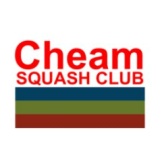 													Surrey, SM2 7BJMembership Application **          *Two adults living at same address    	                        ** See website for fees and other information.Name	     _______________________________________________Address	_______________________________________________Address	_______________________________________________Postcode	_______________________________________________Phone Home / Mobile	_______________________/_______________________Emergency contact name and phone _____________________________________________Please add e-mail  (required)Signed  __________________________________	Date __________________For Juniors, parent or guardian signature to accept full responsibility for playing unsupervised. The information, which you provide in this form, will be used for the purpose of processing your Membership application to Cheam Squash Club including online booking where member’s contact details will be available to all Members and registering you as a player member of England Squash & Racketball, the national governing body. By virtue of Squash Club Membership you will also be enrolled at Cheam Sports Club. The data will not be shared with any other third party for marketing or commercial purposes without firstly obtaining your consent.Please return this form to Chas Baldacchino, Membership SecretaryChas Baldacchino  Mobile: 	07831 509021	Email: 	chasbald1964@gmail.comCheam Squash Club Application Form from April 2024Full MembershipFull time StudentsJoint*SocialOff peakJunior (Under 19, age at 1 April)Table TennisDate of BirthKey FobPlease tick relevant boxesnew members only